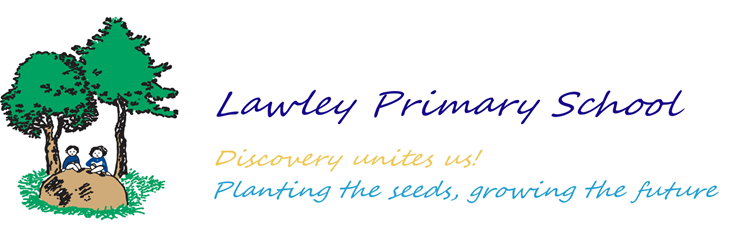 Thursday 20th July Afterschool clubsSeptember – December 2022We are happy to announce that we will once again be offering additional afterschool clubs in September.The clubs will run afterschool 3.00/3.15 – 4.15pm, please see below clubs.Monday 12th September – Monday 12th December KS1 Multisports £42.00Tuesday 6th September – Tuesday 13th December KS2 Quidditch £49.00Tuesday 6th September – Tuesday 18th October KS1&KS2 Gems Dance Academy £24.50Wednesday 7th September - Wednesday 14th December KS2 Dodgeball £49.00Thursday 8th September – Thursday 15th December KS1 Multisports £49.00Thursday 8th September – Thursday 20th October KS2 Running Club £24.50Friday 9th September – Thursday 16th December KS2 Football £49.00Please note that we work on a 1st come 1st served basis only and spaces are limited. The total amount must be paid via Parent Pay to secure a space for your child. Children must be collected from main reception.Kind regardsNatasha Turner Admin Assistant